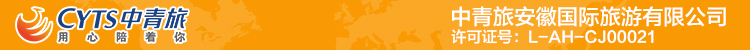 清华小状元4日游行程单行程安排费用说明其他说明产品编号AHWZBJ20240410出发地合肥市目的地北京市行程天数4去程交通高铁返程交通高铁参考航班待定待定待定待定待定产品亮点尊享：清华大学入内参观（成人/学生都进）尊享：清华大学入内参观（成人/学生都进）尊享：清华大学入内参观（成人/学生都进）尊享：清华大学入内参观（成人/学生都进）尊享：清华大学入内参观（成人/学生都进）D1D1行程详情家乡-北京乘高铁赴北京，抵达后接团送酒店休息。用餐早餐：X     午餐：X     晚餐：X   住宿北京酒店标间或者大床房D2D2行程详情天坛公园/毛主席纪念堂/前门大栅栏/天安门广场/故宫酒店叫早、标准A早餐打包，标准B在酒店享用丰盛的中西自助早餐。用餐早餐：√     午餐：√     晚餐：X   住宿北京酒店标间或者大床房D3D3行程详情升旗仪式/八达岭长城/中国科技馆/鸟巢水立方外景酒店叫早、早餐打包，酒店出发前往天安门广场观看庄严的【升国旗仪式】用餐早餐：√     午餐：√     晚餐：X   住宿北京酒店标间或者大床房D4D4行程详情走进清华百年校园/国家博物馆/颐和园酒店叫早、标准A早餐打包，标准B在酒店享用丰盛的中西自助早餐。用餐早餐：√     午餐：√     晚餐：X   住宿无费用包含1、交通：北京当地为空调旅游车   出发地-北京往返高铁二等座1、交通：北京当地为空调旅游车   出发地-北京往返高铁二等座1、交通：北京当地为空调旅游车   出发地-北京往返高铁二等座费用不包含行程以外所产生的费用行程以外所产生的费用行程以外所产生的费用预订须知故宫、毛主席纪念堂每周一闭馆，我社有权调整行程，保证不减少景点！温馨提示1.行程时间安排仅供参考，具体时间安排和游览顺序可能按实际情况稍作调整。退改规则国内退改标准：以旅游合同约定为准，如按约定比例扣除的必要的费用低于实际发生的费用，旅游者按照实际发生的费用支付。保险信息《中国公民国内旅游文明行为公约》